У С Т А ВНА НАРОДНО ЧИТАЛИЩЕ „ПРОБУДА-1925” С. КОНУШ, ОБЩ.ХАСКОВО, ОБЛ. ХАСКОВО     ГЛАВА ПЪРВА     ОБЩИ ПОЛОЖЕНИЯ    Чл.1. Народното читалище „Пробуда-1925” – с.Конуш, основано през 1925г. е традиционно самоуправляващо се българско културно- просветно сдружение със седалище с.Конуш,общ. Хасково, което изпълнява и държавни културно-просветни задачи.     Чл.2. Народното читалище е неполитическа организация  В дейността на читалището могат да участват всички физически лица без оглед на ограничения на възраст и пол, политически и религиозни възгледи и етническо самосъзнание.     Чл.3.Читалището работи в тясно взаимодействие с училища, културни институции, обществени организации и други такива,за осъществяване на обществено полезна дейност.      Чл.4.Читалището поддържа отношения на сътрудничество и координация с държавните органи и организации, на които законите възлагат определени задължения в областта на просветата и културата.      Чл.5. Читалището е юридическо лице с нестопанска цел, действащо на основание на Закона на народните читалища, приет с Указ 371/96г., обнародван в ДВ бр. 89/1996г.      ГЛАВА ВТОРА      ЦЕЛИ И ЗАДАЧИ     Чл.6.(1) Целите на народното читалище са да задоволяват потребностите на гражданите, свързани със:     1. развитие и обогатяване на културния живот, социалната и образователната дейност в с. Конуш;     2. запазва обичаите и традициите на населението от с.Конуш;     3. разширяване знанията на своите граждани и приобщаването им към ценностите и постиженията на науката, изкуството и културата;     4. създаване на условия за развитието и изявата на творческите способности на младото поколение.     5. възпитаване в дух на демократизъм,родолюбие, общочовешка нравственост и утвърждаване на националното самосъзнание;     6. осигуряване на достъп до информация.    (2)За постигане на целите по ал.1. читалището извършва следните основни дейности:     1.урежда и поддържа библиотека, читалня, фото-, фоно-, филмо-, и видеотека, както създаване и поддържане на електронна и информационна  мрежа;     2.развива и подпомага любителското художествено творчество;     3. организира школи, кръжоци, клубове, кино- и видеопоказ,  празненства, концерти, изложби, чествания и младежки дейности.                                       4.събира и разпространява знания за родния край;     5.създава и съхранява музейни колекции съгласно Закона за културното   наследство;     6. извършва импресарска дейност и издава печатни материали съгласно действащите нормативни документи.     7. предоставя компютърни и интернет услуги;                                                          (3) Народното читалище може да развива и допълнителна стопанска дейност, свързана с предмета на основната му дейност, в съответствие с                        действащото законодателство, като използва приходите от нея за постигане на определените в устава му цели.     1. Народното читалище не разпределя печалба.     (4) Народното читалище няма право да предоставя собствено или ползвано от него имущество възмездно или безвъзмездно:      1. за хазартни игри и нощни заведения;      2. за дейност на нерегистрирани по Закона на вероизповеданията религиозни общности и юридически лица с нестопанска цел на такива общности;     3. за постоянно ползване от политически партии и организации;     4. на председателя, секретаря, членовете на настоятелството и проверителната комисия и на членовете на техните семейства.     Чл.7.(1)Народното читалище може да се сдружава с други читалища за постигане на своите цели, за защита на своите интереси и представител ството му пред държавните и обществени органи, за разработване на насоките за развитието му, за провеждане на съвместни дейности и инициативи при условията и по реда на закона...    (2) Читалищните сдружения нямат право да управляват и да се разпореждат с имуществото на народните читалища, които са техни членове.     ГЛАВА ТРЕТА     ОРГАНИ НА САМОУПРАВЛЕНИЕ    Чл.8. Народно читалище „Пробуда-1925” с.Конуш трябва да има регистрирани най-малко 50/ПЕТДЕСЕТ/ дееспособни физически лица за членове.     Чл.9(1) Членовете на НЧ „Пробуда-1925” с.Конуш, общ.Хасково могат да са  индивидуални, колективни и почетни.     (2) Индивидуалните членове са български граждани. Те биват действи-  телни и спомагателни:      1.действителните членове са лица ,навършили 18 години, които участват в дейността на читалището, редовно плащат членски внос в размер на 2 лева и имат право да избират и да бъдат  избирани;      2. спомагателните членове са лица до 18 години, който нямат право да избират и да бъдат избирани; те имат право на съвещателен глас.     (3) Колективните членове съдействат за осъществяване целите на читалището, подпомагат дейностите, поддържането и обогатяването на материалната база и имат право на един глас в общото събрание. Колективни членове могат да бъдат:     1. професионални организации;     2. стопански организации;     3. търговски дружества;     4. кооперации и сдружения;     5. културно- просветни и любителски клубове и творчески колективи.    (4) Почетни членове могат да бъдат български и чужди  граждани с изключителни заслуги за читалището.    (5) Води се регистър на читалищните членове.    (6)Членовете на читалището имат право:     1. да избират и бъдат избирани в ръководните органи на читалището;     2. да получават информация за работата на ръководните органи;     3. да участват в обсъждането на всички въпроси от дейността на читалището;     4. да ползват с предимство базата на читалището.      (7). Членовете на читалището са длъжни:      1. да спазват устава;      2. да плащат определения членски внос, посочен и гласуван от общото събрание на читалището;      3. да пазят и обогатяват читалищното имущество;      4. да участват в дейността на читалището.     (8) Прекратяване на членството:      1. с писмено заявление на кандидата за членство в читалището;      2. когато не е платен членския внос в рамките на календарната година;      3. когато общото събрание изключи читалищен член за грубо нарушение на устава, за поведение уронващо доброто име на читалището, или за нанесени финансови или стопански щети в особено големи размери.       Чл.10. Органи на читалището са общото събрание,настоятелството и проверителната комисия.     Чл.11.(1)Върховен орган на НЧ,,Пробуда-1925” е общото събрание.     (2) Общото събрание  на читалището се състои от всички членове на читалището, имащи право на глас.     Чл.12.(1)Общото събрание на читалището има следните компетенции:     1.изменя и допълва устава;     2.избира и освобождава членовете на настоятелството, проверителната комисия и председателя;     3.определя вътрешните актове, необходими за организацията на дейността на читалището;     4.изключва членове на читалището;     5.определя основните насоки на дейността на читалището;     6.взема решение за членуване или за прекратяване на членството в читалищно сдружение;     7.определя бюджета на читалището;     8.приема годишния отчет до 30 март на следващата година;     9.определя размера на членския внос;     10.отменя решения на органите на читалището;     11.взема решения за прекратяване на читалището;     12.взема решения за отнасяне до съда на незаконосъобразни действия на ръководството или отделни читалищни членове .     (2)Решенията на общото събрание са задължителни за другите органи на читалището.    Чл.13.Редовно общо събрание на читалището се  свиква от настоя -   телството най-малко веднъж годишно,като отчетно. Извънредно общо събрание може да бъде свикано по решение на настоятелството, по искане на проверителната комисия или на една трета от членовете на читалището с право на глас. При отказ на настоятелството да свика извънредно общо събрание, до 15 дни от постъпването на искането проверителната комисия или една трета от членовете на читалището с право на глас могат да свикат извънредно общо събрание от свое име.     (1)Поканата за събрание трябва да съдържа дневния ред, датата, часа и мястото на провеждането му и кой го свиква.Тя трябва да бъде получена срещу подпис или връчена не по-късно от 7 дни преди датата на провеждането. В същия срок на вратата на читалището и на други общодостъпни места в населеното място, където  е дейността на читалището, трябва да бъде  залепена покана за събранието.    (2)Общото събрание е законно, ако присъстват най-малко половината от имащите право на глас членове на читалището. При липса на кворум събранието се отлага с един час. Тогава събранието е законно, ако на него присъстват не по-малко от една трета от членовете при редовно общо събрание и не по-малко от половината плюс един от членовете при извънредно общо събрание.    (3) Решенията по чл.15, ал.1, т.1, 4, 10, 11 и 12 се вземат с мнозинство най-малко две трети от всички членове. Останалите решения се вземат с мнозинство повече от половината от присъстващите членове.    (4) Две трети от членовете на общото събрание на народното читалище могат да предявят иск пред окръжен съд по седалището на читалището за отмяна на решение на общото събрание, ако то противоречи на закона или устава.    (5) Искът се предявява в едномесечен срок от узнаването на решението, но не по-късно от една година от датата на вземане на решението.    Чл. 14(1) Изпълнителен орган на читалището е настоятелството, което се състои най-малко от трима членове, избрани за срок до три години. Същите да нямат роднински връзки по права и съребрена линия до четвърта степен, което удостоверяват декларация и носят отговорност по реда на чл.313 от НК.    (2) Настоятелство има следните компетенции:     1. свиква общото събрание;     2. осигурява изпълнението на решенията на общото събрание;     3. подготвя и внася в общото събрание проект за бюджет на читалището и утвърждава щата му;     4. подготвя и внася в общото събрание отчет за дейността на читали - щето;     5. назначава секретаря на читалището и утвърждава длъжностната му характеристика.     6. изготвя годишния отчет за приходите и разходите, който се приема от общото събрание;     7. представя отчета за изразходваните от бюджета средства в общината.    (3). Настоятелството взема решения с мнозинство повече от половината на членовете си. Провежда своите заседания най-малко един път на тримесечие и работи при пълна гласност.Чл. 15.Председателят на читалището е член на настоятелството и се избира от общото събрание за срок от три години.     (1) Задължения на председателя:      1.организира дейността на читалището съобразно закона, устава и решенията на общото събрание;      2.представлява читалището;      3.свиква и ръководи заседанията на настоятелството и председателства общото събрание;      4.отчита дейността си пред настоятелството;      5.сключва и прекратява трудовите договори със служителите съобразно бюджета на читалището и въз основа решение на настоятелството.      6. представя ежегодно в срок до 10 ноември на кмета на общината предложение за своята дейност през следващата година, въз основа на които общинският съвет приема годишна програма за развитие на читалищната дейност в общината; за изпълнението и читалището сключва финансово обезпечени договори с кмета на общината.      7. представя ежегодно до 31 март пред кмета на общината и общински съвет доклад за осъществените читалищни дейности в изпълнение на годишната програма за развитие на читалищната дейност в общината, приета от общинския съвет и за изразходваните от бюджета средства през предходната година, който се обсъжда от общинския съвет на заседание с участие на представител на читалището.      Чл.16(1) Секретарят на читалището се назначава от настоятелството и по права става негов член. За секретар се назначава лице с необходимия образователен ценз.Съобразно възможностите на читалището се назначава на щат, хонорар или обществени начала.      (2) Задължения на секретаря:       1.организира изпълнението на решенията на настоятелството, включи - телно решенията за изпълнението на бюджета;       2.организира текущата основна и допълнителна дейност;       3.отговаря за работата на щатния и хонорувания персонал;       4.представлява читалището заедно и поотделно с председателя, подписва като втори подпис финансовите документи.       5.носи материална отговорност за имуществото, отговаря за изразходваните средства.      (2)Секретарят не може да е в роднински връзки с членовете на настоя - телството и на проверителната комисия по права и съребрена линия до четвърта степен, както и  да бъде съпруг/съпруга на председателя на читалището, за което подава декларация съгласно чл.313 от НК при постъпване на работа.      (3) Въпросът за организирането, ръководството но текущата дейности управлението на бюджета може да намери решение, като се възложат на щатния секретар права и задължения в длъжностната му характеристика.      Чл.17(1) Проверителната комисия се състои  най-малко от трима членове, избрани  за срок до 3 години.      (2)Членове на проверителната комисия не могат да бъдат лица,  които са в трудовоправни отношения с читалището или са роднини на членовете на настоятелството, на председателя или на секретаря по права линия,     съпрузи, братя, сестри и роднини по сватовство от първа степен. Избраните Удостоверяват това със съответната декларация при вписване в окръжен съд.      (3) Проверителната комисия осъществява контрол върху дейността на настоятелството, председателя и секретаря на читалището по спазване на закона, устава и решенията на общото събрание.      (4) При констатирани нарушения проверителната комисия уведомява общото събрание на читалището, а при данни за извършено престъпление- и органите на прокуратурата.      Чл.18. Не могат да бъдат избирани за членове на настоятелството и на проверителната комисия, и за секретари, лица, които са осъждани на лишаване от свобода за умишлени престъпления от общ характер.      Чл.19.Членовете на настоятелството, включително председателят и секретарят, подават декларации за конфликт на интереси при условията и по реда на Закона за предотвратяване и разкриване на конфликт на    интереси.Декларациите се обявяват на интернет страницата на читалището.      Чл.20.Председателя, членовете на настоятелството и членовете на проверителната комисия могат да получават и възнаграждение.      ГЛАВА ЧЕТВЪРТА      ИМУЩЕСТВО И ФИНАНСИРАНЕ НА НЧ”ПРОБУДА-1925”с. Конуш          Чл.21. Имущество на читалището се състои от сграда и обзавеждане, предоставени му за ползване от общинския съвет безвъзмездно и безсрочно по реда на Закона за общинската собственост, така също и от собствена материална база, дарена на читалището или придобита със средства от собствена дейност.     Чл.22. Читалището може да получава и допълнителна субсидия;     Чл.23. Читалището набира средства от следните източници:      (1) членски внос;културно-просветна и информационна дейност;      (3)  субсидия от държавния и общинските бюджети;      (4)  наеми от движимо и недвижимо имущество;      (5)  дарения и завещания;      (6)  други приходи.    Чл.24.С решение на общинския съвет читалището може да се финан-  сира допълнително над определената за него годишна субсидия със средствата от собствените приходи на общината.    Чл.25.Гласуваната от общинския съвет субсидия, определена на основата на нормативи и по реда на ал.3, не може да се отклонява от общината за други цели.    Чл.26.(1)Предвидените по държавния и общинския бюджет средства за читалищна дейност се разпределят между читалищата от комисията с участието на представител на съответната община, на всяко читалище от общината и се предоставят на читалищата за самостоятелно управление.    (2)При недостиг на средства за ремонт и поддръжката на читалищна сграда средствата се осигуряват от общински съвет.    Чл.27.(1)Читалището не може да отчуждава недвижими вещи и да учредява ипотека върху тях.    (2)Движими вещи могат да бъдат отчуждавани, залагани, бракувани или заменени с по-доброкачествени само по решение на настоятелството.    Чл.28.Недвижимото и движимото имущество, собственост на читалището, както и приходите от него не подлежат на принудително изпълнение освен за вземания, произтичащи от трудови правоотношения.ГЛАВА ПЕТАПРЕКРАТЯВАНЕ Чл. 29.(1) Народно читалище „Пробуда-1925”с.Конуш, общ.Хасково може да бъде прекратено по решение на Общото събрание, вписано в регистъра на окръжния съд.То може да бъде прекратено с ликвидация или по решение на окръжния съд, ако:1. дейността му противоречи на закона, устава и добрите нрави;2. имуществото му не се използва според целите и предмета на дейността на читалището;3. е на лице трайна невъзможност читалището да действа или не развива дейност за период от две години; в тези случаи министърът на културата изпраща сигнал до прокурора за констатирана липса на дейност на читали  щето;4. не е учредено по законния ред;5. е обявено в несъстоятелност.(2) Прекратяване на читалището по решение на окръжния съд може да бъде поставено по искане на прокурора, направено самостоятелно или след подаден сигнал от министъра на културата.(3) Прекратяването на читалището по искане на прокурора се вписва служебно.Чл.30. Читалищното сдружение, в което е членувало читалището, не може да претендира за разпределянето на имуществото на читалището.Чл.31. За неуредените в този закон случаи се прилага Законът за юридическите лица с нестопанска цел.ДОПЪЛНИТЕЛНИ И ЗАКЛЮЧИТЕЛНИ РАЗПОРЕДБИЧл.32. Читалището има кръгъл печат с надпис Народно Читалище  „Пробуда-1925” с.Конуш, обл. Хасково, разтворена книга в средата и годината на основаването му.Чл.33. Празници на Народното читалище са 24 май- Ден на българската просвета и култура, Първи ноември- Ден на народните будители и всички официални национални празници.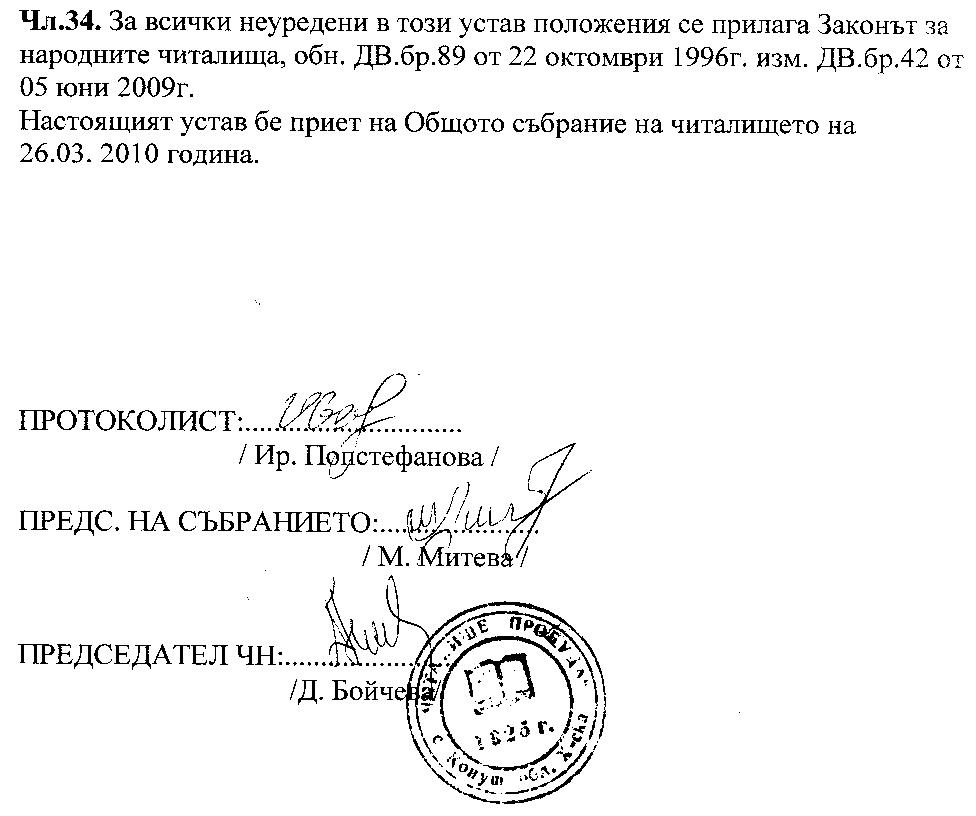 